PARISH OF LLANTRISANTCHRISTMAS TREE FESTIVAL 2018BOOKING FORMApproximate tree size:We ask that you use an artificial tree, ideally 5ft. in height.All displays must be lit(please do not use battery powered or musical lights)Power Sockets: Do not bring your own – they will be provided.Setting-up: Llantrisant Church will be open for setting up the displays on:‒ 	Wednesday, 5th December, between   1.00 p.m. & 10.00 p.m.	Thursday,     6th December, between 10.00 a.m. & 9.00 p.m.Removal: Trees can be collected on Wednesday, 2nd January 2019,10.00 a.m.- 4.00 p.m. and 6.00 – 8.00 p.m.      (Any trees left in the Church after this time will be removed and disposed of)Please return this completed form as soon as possible,but no later than Thursday, 15th November 2018Please email to completed form to:trees@christmastreefestival.org.uk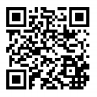 OrganisationContact NameAddressPost CodeTelephoneMobileEmail3-4 feet4-6 feet(Indicate with an X)